Publicado en Barcelona el 17/10/2018 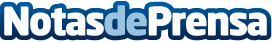 Primus Hondo, el vino tinto artesanal, invita a celebrar la Navidad con su edición limitada Con las fiestas navideñas ya a las puertas y probablemente con el menú ya elegido, es el momento de escoger los vinos para celebrar y acompañar a las comidas. Primus Hondo, nuevo, reluciente y recién salido de la bodega, será una elección más que suficiente para sorprender a los invitados esta Navidad o hacer un buen regalo y triunfar como un sumiller de primera Datos de contacto:Salvat and Peciña Wines 910 66 51 78Nota de prensa publicada en: https://www.notasdeprensa.es/primus-hondo-el-vino-tinto-artesanal-invita-a Categorias: Nacional Gastronomía Sociedad Cataluña Restauración Consumo http://www.notasdeprensa.es